TranscriptJuly 11, 2023, 7:46PM
 started transcription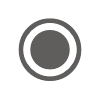 
Robyn Draheim joined the meeting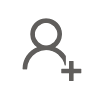 
Don Gunther joined the meeting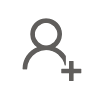 
Eby, Anna - FPAC-NRCS, OR joined the meeting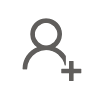 
Don Gunther   9:52
You can get balance, right?
Sure not.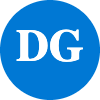 
King, Mariel - FS, OR joined the meeting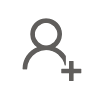 
King, Mariel - FS, OR left the meeting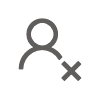 
DANIELS Hazel A * ODF joined the meeting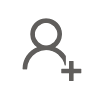 
ALTENHOFF Scott R * ODF joined the meeting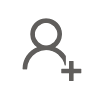 
OXFORD Brittany N * ODF joined the meeting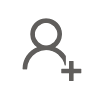 
Katie Hill joined the meeting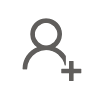 
Tyler Pedersen joined the meeting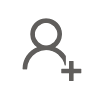 
Don Gunther   12:30
I don't know.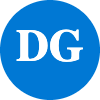 
METTLER Daniel * ODA joined the meeting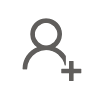 
Robert Emanuel joined the meeting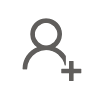 
Shaw, David joined the meeting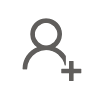 
Don Gunther   13:03
Oh, OK.
Yeah.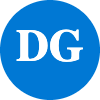 
BACHELLER Noel * OPRD joined the meeting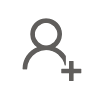 
HOLTHOUSE Cody * ODA joined the meeting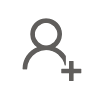 
Don Gunther   13:25
I seen it.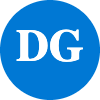 
ROTH Tyler B * ODF joined the meeting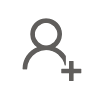 
Jeffery Johnson joined the meeting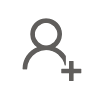 
Steiner, Brandon - FPAC-NRCS, OR joined the meeting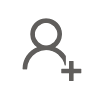 
HOLTHOUSE Cody * ODA   13:38
Hello.
Hello, everybody.
Good afternoon.
Welcome to the emerald ash borer Task force group.
Here, we'll give people another, you know, men or two to join us.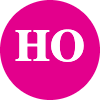 
ELDERBROCK Evan M * ODF joined the meeting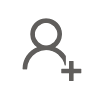 
Aleshire, Dannelle - FPAC-NRCS, OR joined the meeting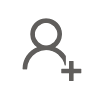 
HOLTHOUSE Cody * ODA   13:51
But welcome and thanks for being here.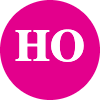 
CANTU-SCHOMUS Andrea * ODA joined the meeting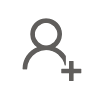 
Davis, Mariah M - APHIS joined the meeting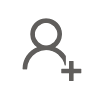 
Kammy Kern-Korot joined the meeting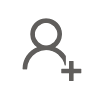 
King, Mariel - FS, OR joined the meeting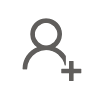 
Laura Trunk joined the meeting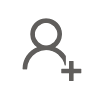 
RAGOZZINO Max * ODA joined the meeting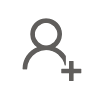 
Randy Lawrence joined the meeting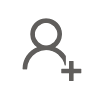 
Judelman, Belinda joined the meeting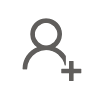 
GERSBACH Jim * ODF joined the meeting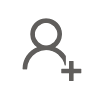 
WILLIAMS Wyatt * ODF joined the meeting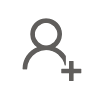 
MILLS Matthew * ODA joined the meeting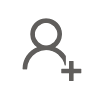 
HOLTHOUSE Cody * ODA   14:47
For those coming in welcome.
Thanks for being here.
We're giving everybody about a minute or two to join us.
If you are a committee leader, be preparing those notes.
Be ready to go here.
I'll probably have the survey monitoring group go first and communications training would waste after that, so get into it in a bit here.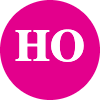 
Jennifer Mongolo joined the meeting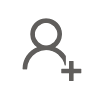 
Kenyon, Eleanor - FPAC-NRCS, OR joined the meeting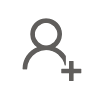 
HOLTHOUSE Cody * ODA   15:19
Looks like we've got over 30 of us here now, so that's a pretty good group.
I might give us the green light to go ahead.
Scott, thanks for being here to hold the helm with me.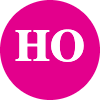 
VALENTE Thomas * ODA joined the meeting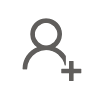 
HOLTHOUSE Cody * ODA   15:28
Scott and I got to be in a steering committee meeting on Friday that I felt was was good.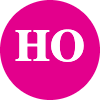 
Robert Emanuel joined the meeting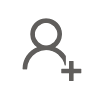 
HOLTHOUSE Cody * ODA   15:33
We went over a number of updates for this group.
Umm one thing I did want to highlight is that even elderbrook who's working with Scott at Oregon Department of Forestry, has been connecting with Robbie Manuel.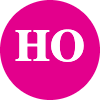 
Robert Emanuel left the meeting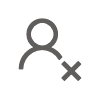 
Chen, Alyssa - FS, OR joined the meeting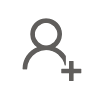 
HOLTHOUSE Cody * ODA   15:46
And I think Brandy Sayfol and a number of other folks on local kind of cooperators and those who want to be more informed in Washington County, Multnomah County, places that are nearby to the invasion itself.
And so I'm giving Evan a chance to highlight that today as well too.
So we'll do a little kind of local cooperator highlight as well.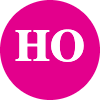 
Robert Emanuel joined the meeting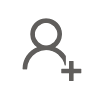 
Randy Lawrence   16:08
Just.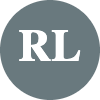 
HOLTHOUSE Cody * ODA   16:10
So, Evan, hopefully you're still ready for me to put you on the spot, if not, no worries.
So we can make it happen.
But yeah, I'm trying to think of any major announcements that we wanted to make, Scott, I don't have any of serious note on my end.
I'll check my notes once again from the steering committee.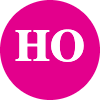 
ALTENHOFF Scott R * ODF   16:30
Yeah, I don't think there were any major announcements.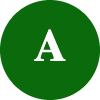 
Steve Heldt joined the meeting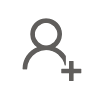 
ALTENHOFF Scott R * ODF   16:33
It was just a matter of catching up on various subcommittee activities and progress made.
There has been a lot of work being done, so be good to inform everyone of new connections being made and progress that is underway.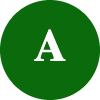 
Baker, Stephen - FS, OR joined the meeting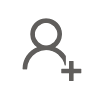 
HOLTHOUSE Cody * ODA   16:51
Yep, I do have one announcement from Karen for the research committee.
And so as we get to your group today, remind me to prompt you on that research committee.
But beyond that, I think we will get into it.
Let me go back to my notes here.
Yeah.
So I think we'll start off with the survey and monitoring group.
I'm gonna jump to my.
I have so many different OneNote files for EAB now.
It's quite the the thing.
It's a journey to find where I am.
So we had a good showing of the survey and monitoring committee today.
Actually, this morning at 11:00 AM, we had about 19 or 20 of the folks that are probably here right now.
We're there this morning with us to kind of update us on what we have done in the way of trapping for Emerald dashboard.
What we have done in the way of visual survey.
Slam strategy, which is the slow, the ash mortality kind of strategy, which is kind of a multi pronged approach there that a lot of us have been involved with talked about outreach a little bit, a number of things.
So I'll go over some of the highlights there.
As usual though, I wanna make sure that if I have any of my other partners in that community that are here remembering something that I'm forgetting, please feel free to chime in.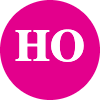 
Tom Kaye, he/him, IAE joined the meeting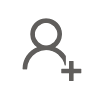 
HOLTHOUSE Cody * ODA   18:10
That's that's totally OK.
And I always think I'm going to have more time in between that committee meeting and this task force meeting.
So I don't know if I'll have as many slides as I wanted to share, but I'll do my best there.
I might start off with our our trapping information that was mostly a relayed to us this morning by Oregon Department of Forestry and the APHIS Group, as well as the soil and water conservation districts.
Those 3 entities on a large part do the lion share of our trapping right now?
Obviously there are many of you here for, you know, other agencies and and local cooperator groups that are trapping as well.
And we thank you for that.
But we did get a nice update from ODF and APHIS on those traps.
Umm I have a screen shot here I can share of the APHIS locations I'm gonna paste that into the chat if I can.
This is a look at some of the sites that Mariah Davis and the APHIS team have been looking at in the PDX area with funnel trapping.
They've also wanted to note that everything outside of the area circled in blue had a girdled tree next to the trap as well.
So the only two that didn't receive that were two properties within that Blue circle.
All the other traps have girdled trees next to them as well, which are even a more attractive location than to EAB if it is present in that in that area.
No positives as as of now, which is good because Mariah has been trapping along some of these river corridors that Columbia and the Tualatin that you can see there, the Willamette.
And so it's nice to have that assurance that we haven't seen any push that direction in the trap data, at least as of yet.
And we also had ODF report no positive trap catch either, and they're trapping in other locations outside of this area.
And Hazel or Wyatt, if you're here, we feel free to chime in.
Yeah.
Why you've got your hand raised?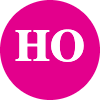 
WILLIAMS Wyatt * ODF   20:16
Yeah, I sent you a little report.
It's a couple slides in a chat.
Cody, just now, I don't know if you can share your screen, but as requested you wanted a couple little screen grabs and some tables so I don't know if you can open that or I can share my screen about the trap data.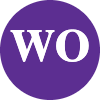 
HOLTHOUSE Cody * ODA   20:35
Yeah.
Let me see if I it might be easier for you to share it really quick.
I can look though.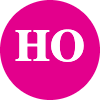 
ROTH Tyler B * ODF left the meeting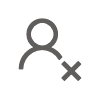 
WILLIAMS Wyatt * ODF   20:47
Uh.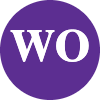 
HOLTHOUSE Cody * ODA   20:50
Yeah, I think I'm probably a few steps behind.
Oh, here we go.
Or no, that's that's June 13.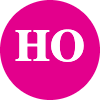 
WILLIAMS Wyatt * ODF   20:59
I didn't.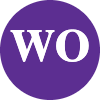 
HOLTHOUSE Cody * ODA   20:59
I'm seeing old stuff here.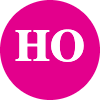 
WILLIAMS Wyatt * ODF   21:00
I'm I'm walking.
I can share my screen real quick.
I just thought 32 quick slides there.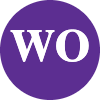 
HOLTHOUSE Cody * ODA   21:06
That'd be great, Wyatt. Thanks.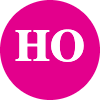 
WILLIAMS Wyatt * ODF   21:08
Yeah.
And so, uh, ODF is housing the GIS data, and we have a survey 123 form.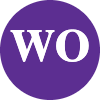 
ROTH Tyler B * ODF joined the meeting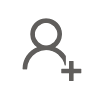 
WILLIAMS Wyatt * ODF   21:16
So these traps are provided by USDA APHIS and we can provide them the local agencies and private land owners.
That's who's contacted us like cities and counties, other entities.
So those entities are responsible for installing, checking and managing the traps and ODF forest health.
We put together some packet materials like how to assemble.
We have some YouTube videos.
We have a lot of resources on like how to identify ash and that can all be found on our web page down there that we provide to our cooperators.
So like I said, we are gathering the data through Azari and making it publicly available, and I can type in the chat.
The link to that, the web page or the web map.
So roughly I just split it into 2 little groups I Air Force Grove in PDX area and then this is the range across the state on the right where we're trapping or we're cooperators have asked us to trap.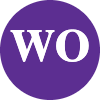 
HOLTHOUSE Cody * ODA   21:59
That'd be great.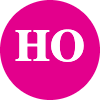 
Rob Hamrick joined the meeting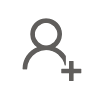 
WILLIAMS Wyatt * ODF   22:11
And so for that Forestgrove Portland area 32 purple traps, 22 green traps.
So a total of 54 and the metro area and then other statewide areas got 56 purple traps, 16 green traps and 72 outside of Portland.
So down at the bottom are are the grand totals.
We got 126 traps right now that either ODF or local agencies are and and land owners are managing and reporting to ODF.
But the bottom line is no suspects turned into ODF, and no, no EAB on any of those traps.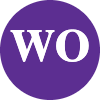 
HOLTHOUSE Cody * ODA   22:49
Excellent.
No, thank you so much.
Why?
I appreciate that.
Nice to have that a table and the the images there and the survey and monitoring Committee has decided we're gonna try to create some of these little reports that will create for own benefit, but it will also be available to of the Coms committee or other groups.
Wanna reach out?
I think going forward, we should have more of that kind of material ready to go.
So you can reach out to me or anyone else on the survey monitoring committee for that material post meetings.
We always host our survey and monitoring committee meetings just before these task force meetings.
So easy to find and Orient yourself to them.
I did want to mention too, that Hazel has also been working for Oregon Department of Forestry on creating plots.
A number of plots all over the Willamette Valley and at these locations, data is being collected on not only the ash canopy and its condition, but also other surrounding trees and other species, and so this data was very comprehensive.
Hazel stepped us through it this morning and is willing to share methods on how you know, if she's going about measuring the the health and status of these forests and how it's going to give us a really good view of before and after EAB invades the landscape.
And so, you know, inevitably we anticipate E be moving across organ at some point and so the data that's being collected now by Hazel and the ODF team will help us better understand what it looked like in that forest before and after invasion.
So that really bolsters up our monitoring and our surveillance efforts quite a bit and hopefully the the Research Committee too can kind of tap into that.
And if you have any other things that can kind of work in tandem, reach out to Hazel.
But yeah, lot of good progress there.
Appreciate it.
And again, no positive detections as of this time, which is promising at this time too.
I think I'll share what we've been doing on the way of actual management for EAB, unless someone else has anything else on the trapping end, I'm gonna jump over to that topic next here.
Alright, hopefully you can see uh PowerPoint screen here of a map.
Uh, so this is a map that uh and yeah, why it go right ahead?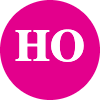 
WILLIAMS Wyatt * ODF   25:21
Oh, sorry inadvertent.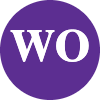 
HOLTHOUSE Cody * ODA   25:23
Ohh no problem.
So this is a map that Matt Mills provided me recently that basically shows a lot of the work that Oregon Department of Agriculture, Oregon Metro, Clean Water Services and their contracted help have been able to do.
This is a really monumental effort.
And so mad if I if I stumble here, definitely filling the gaps, but essentially we've been working on the last several months selecting trees for either girdling or trunk injection of MMX and benzoate.
And as of the last day of June, uh, we have girdled 122 trees.
That's fully complete activity and so we've actually been able to be looking at those trees already for a number of weeks and we are practically done with MMX to 8 MMX and benzo 8 treatments of 184 trees.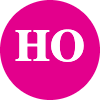 
BOATNER Rick J * ODFW joined the meeting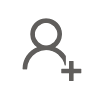 
HOLTHOUSE Cody * ODA   26:18
We have just a few over here on the eastern edge of the ring on the highway, a corridor there on Dairy Creek and the Jackson Bottom Wetlands area.
There's a few more treatments that will go on through Oregon Metro and Clean Water services efforts, and we're helping them out as well.
But just to monumental effort and I think a lot of us weren't sure we were gonna be able to get to this many trees.
And that amount of time.
And so I just wanna commend you know, Matt Mills and Matt who works with IRM.
I think it's Matt Melodyne that's contracted by Oregon Metro, Randy Lawrence, Rob Hammerick, Jeff Merrill, Rob Emanuel are a lot of the people that helped Matt make this happen.
So just really appreciate all the effort there again to to get at slowing this ash mortality.
We'll find out later this fall.
You know more about what's going on in these girdled trees.
Are we getting EAB showing up to those girdled trees are peeling of bark this fall and winter will get after those questions a little bit more.
So that's a little bit of update.
There also mentioned too, that we're starting to update the survey 123 Ash dash dashboard and that's where we put all of our visual survey information on EAB and what we're updating is trees that have been removed, that were infested and marked as red positive trees.
Those are receive an X symbol.
That means they're no longer in the ground, that an arborist is taking care of that tree, and that accounts for over 60 trees.
That, Matt, that went and worked on with eight different companies out of the Washington County area and really again proud of that effort that took a lot of coordination and time and also really wanna thank all those businesses that helped us do that.
You know, we had a number of them step up to the plate and get a really professional and clean job done and hopefully they take that knowledge and can help the rest of the county with other future mitigation efforts.
Any treated trees that are still standing, we'll be receiving this kind of ring of blue around those locations.
And so if you see a a red mark tree that was infested and it now has a blue circle around it, that means it's been treated.
And so that infestation has been addressed as well.
There are some red positives out there that are still standing.
We're either, you know, working with them on steps they can take or they haven't gotten back to us so that that continues to be an ever ending been story there, but at least a good chunk of the Ground Zero area, the metal arc apartments, the Safeway, the elementary school, Lincoln Park barred Park and the list goes on and on.
13th Ave was another area just North East of Ground Zero that had a number of ash trees with issues.
A lot of those have been addressed with the help of homeowners cooperating, collaborating with us.
So yeah, and if Dan Reardon's here too, from the city of Forest Grove.
Big thank you too for helping us getting touch with hundreds of Forest Grove residents.
That was a massive effort and you and Matt worked very hard on making that happen.
This is before and after image of the Safeway parking lot that had a number of infested ornamental ash and you can see a very clean job as though it's it is devastating to lose that canopy pretty clean and wonderful job done there by the arborist involved.
Beyond working with the trees and the beetle itself directly, there's been a lot of great work going on with biological control and parasitoid WASP release as well.
And so Matt Mills, Max RAGOZZINO, Tom Valenti have been working with Metro and Clean Water Services on making sure we get some releases going.
The Brighton lab out of Michigan has been sharing a large number of parasitoids with us a lot more than we had at even initially and expected.
So that's been wonderful.
They must have had a successful time in their lab and they've been sharing that success with us.
You can see here in my slides that we've released 1800 to trackstick US planet Pennisi 936 spatha scalini.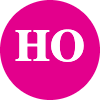 
Ben Erickson joined the meeting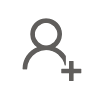 
HOLTHOUSE Cody * ODA   30:45
Both of those species are larval parasitoids, going after the larval stage, 2300 obvious agrili.
Those are the egg specialized egg parasitoid Wasps.
The egg parasitoids.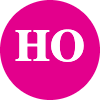 
Randy Lawrence   30:56
I'm saying that.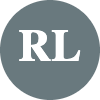 
HOLTHOUSE Cody * ODA   30:58
Obvious Angrilli are released in this container that are hung on trees.
You can see that in the photo and the other two species of larval parasitoids are released within ash bolts.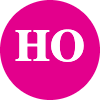 
Randy Lawrence   31:07
It's.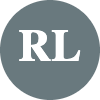 
HOLTHOUSE Cody * ODA   31:09
Little pieces of branches that are then hung in trees and shared that way.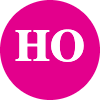 
Randy Lawrence   31:10
It was about each year, Angie.
Umm, but that's like not moving right?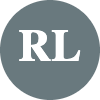 
HOLTHOUSE Cody * ODA   31:14
Max, did you have anything you wanted to add there on that?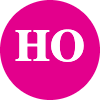 
RAGOZZINO Max * ODA   31:19
No, that's all.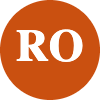 
Randy Lawrence   31:20
It is.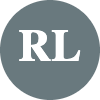 
RAGOZZINO Max * ODA   31:20
Excellent.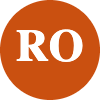 
Randy Lawrence   31:20
It's announcements, space.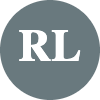 
RAGOZZINO Max * ODA   31:21
We're just constantly working. Thanks.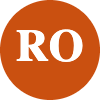 
Randy Lawrence   31:22
And so what's that?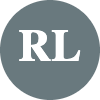 
HOLTHOUSE Cody * ODA   31:24
Yeah, well, big Hooters to you and the team for making it happen.
So reach out to Max if you have more questions on that.
It's been really exciting.
Uh, in tangent with all this too?
At a a site that I believe is owned by Organ Metro, it might be managed by Clean water services.
I can't remember, but it's that B street site right next to Gail's Forest Grove Park.
We planted a number of olives, of which the cultivar varieties were the kind that you would grow here in Oregon, based on advice from Durant, Olive and so.
Those 20 trees are being used for active research.
Uh, it's a collaborative research with University of Delaware, and that's looking at the development of EAB, a eggs that are placed on these olives, and we're watching the progeny that hatch from those eggs and how they develop on these olives.
And so that will help us inform quarantine rules and things like that when we do get to the point where we're ready to make that permanent rule, hopefully we'll have a better understanding of what all of does in the way of providing host material.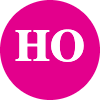 
Zobrist, Kevin W joined the meeting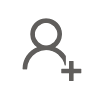 
HOLTHOUSE Cody * ODA   32:30
But we've circled here a wild egg mass among several others that we found.
Uh.
Laid on these olives, which is a really interesting update here and has a lot of implications for some of the decisions we have to make coming up in the next few months, EAB is not only known, you know, to attack all of in other areas, but it is obviously gonna oviposit on all of here in Oregon.
That is evident and how it develops now as it remains to be seen.
So we'll see.
Keep you apprised on that.
And then another big update too.
And I've I think I feel like I'm a proud little kid going around talking about my new toy, but we're very excited about the burn boss, the Air Curtain incinerator that is at our Hawthorne Field Office now.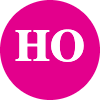 
Drew Donahue (Guest) joined the meeting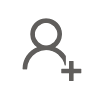 
HOLTHOUSE Cody * ODA   33:15
And we're excited to work with all of you on putting that to use over the next few years and and getting rid of some of this contaminated waste.
And as Scott and Wyatt and Margaret Miller from ODF and DEQ have so elegantly put already with testing and and some messages in the past, we hope that's not only effective at eradicating this waste, but also creating some positive byproduct with that.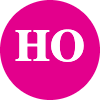 
Dan Riordan Forest Grove (Guest) joined the meeting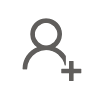 
HOLTHOUSE Cody * ODA   33:41
Biochar.
So yeah.
I like that idea, Rob.
I I think I do have some selfies with it.
I should have put those up.
Those even cheesier, but yeah, excited to have that for sure.
And there are probably some other updates too that I'm missing, but I'm gonna leave it at that.
So we have some time for others.
If you have questions, let's loop back to this and certainly ask those questions at the end.
All right.
I think with that I'll stop sharing my screen and we will move into the Communications committee.
At this point, Jim or yeah, Jim is here.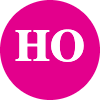 
GERSBACH Jim * ODF   34:20
Hey Cody.
Thanks.
As you mentioned, Evan and I have been working with the local communicators group out in Washington County, basically trying to sync up the statewide communications with the local efforts.
And there's a very active, well organized group that's really gung ho to communicate to their local audiences.
So, umm, I'll let Evans speak to some of the outreach he's doing to communities, but for this sort of inner group of communicators, clean water services to all and soil and water conservation district, City of Hillsborough, gwallin Parks and Recreation District, Metro course.
Rob down there with that group of people and some others really trying to make sure that we, I heard what their needs were and whether or not we could provide some assistance so that they didn't have to go out and spend money to get some of their communication needs made for the local efforts.
And one of the immediate things that we've been looking at, and Evan was after that meeting that we had on June 21st, we went out, got umm, a review.
He he reviewed all of the existing city community pages that might have anything to do with the B found a pretty good template out of Albany that we're now shopping around to people and asking will this meet your need?
If it does, then that will become a template that we could offer to any local community to, say, put your local information, city level, maybe even a county level on this template, and then we can link to those pages on the OISC statewide level.
That way anyone could say, well, I don't know where to find the at the information, so they they go to the state and then they want to drill down to say Albany OR there where they live, perhaps they can find that information that way or they can go to the local community if they have any EAB page.
And then from there link back to the statewide information.
So that's kind of how we hope to.
Organize some of the online stuff so that it's seamless.
Whichever way you want to enter into the information.
And I'll let Evan talk more about his outreach efforts.
So with that group, there are several deliverables that they had requested that we were having.
ODF got some capacity with our designer, so they're looking at things like local business cards that can be handed out.
So for example, in a park. If someone cutting down any AB infested tree.
They expressed a need to be able to answer questions the the people are actually with the chainsaws may not necessarily have time to get into it.
With people, but they wanted to be able to have something they could give to say, well, here's what this is all about and why we're doing it.
So we thought that was a good idea.
So we're developing those and then they will review everything and can adapt it to their needs.
But at least it would be able to provide some consistency.
Some some group printing and purchasing possibilities there so business cards are one, some brochures, but a lot of stuff that would be available at the local level.
June 1st, a conference we had some several great presentations, a lot of people that couldn't go, wanted to see those.
So we're inactive editing of those.
It's a little taken a little longer because they're quite long and we're trying to, uh, reduce them in size and we've come up with a there is a way you can actually break them into chapters so that people can pick and choose by topic and not have to see the whole thing or they can watch the entire thing if they want to.
So I'm expecting by the end of this month we'll have the those presentations from the panels and our speakers up and loaded onto YouTube.
We had that just Monday.
We had an offer from the don't move Firewood campaign saying that they had a bunch of money leftover in their national budget for materials.
Stickers, tattoos, brochures, postcards.
But we had to get everything in today so rallied some of the local people and said how many can you use?
What can we get used as the state?
Why it contributed his total in that.
And so we've given those to Lee Greenwood at The Nature Conservancy.
Who's the national coordinator for the campaign?
Nationally, and she's going to get those printed and probably back to us by the start of August.
And then ODF has has agreed to serve as the central distribution point.
She will mail those to ODF and then we'll get them back out to all of the different folks who requested various quantities of those ODF we've gotten an early indication that we will be able to distribute the don't move firewood at our State Fair booth, which we will have in Salem in September.
And then Evan is gonna work with his local folks.
He can maybe talk a little bit more about maybe some opportunities for local distribution and and possibly with some other local events.
So more to come on outreach and he has more of that maybe to share, I am working on the July Oregon EAB Bolton, which I hope to get out at least for review this week and then possibly distributed next week.
And we are encouraging people to sign up for that.
I have been getting more local people saying they'd like to be subscribers, so if you know of anyone that you think would like to accompany the progress of Oregon's response to EAB, the bulletins probably the best way to get them the most up to date information.
So all I need is an email address and then every month I just copy that list, put it out and they get as a proactive.
They don't have to.
Once they subscribe, they'll just keep getting it until they unsubscribe, and I did copy down all these numbers, Cody.
But just in the coming issue, I think it's gonna be the slam progress.
What the the?
I think that's good news that we haven't founded in these outlying trap areas so far doesn't mean that it's not there, but I think that's something we want to report on because there is a fair amount of trapping that's been going on and so far, knock on wood, it hasn't shown up.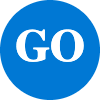 
HOLTHOUSE Cody * ODA   40:30
Yeah.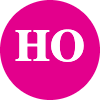 
GERSBACH Jim * ODF   40:36
And then outside of the Forestgrove area.
And then I think that all of hosts tree experiment is worth a mention on there.
And that's sort of advancing the science of this.
So and then lastly, that the number of trees removed, we're we're doing a a running tally for everyone on that.
So if you have the latest numbers on trees that have been suspected and and confirmed, that would be good too to get that from you.
So that's I think essentially it, I did see that the Oregon Country fair is Hazel Daniels's working with them.
Some others they did a nice job putting up don't move firewood information for people attending the Oregon country.
Fair.
And I think that's an example of land owners taking responsibility where there's high probability that people will be bringing firewood to an event they wanted to educate people among why they shouldn't bring it from beyond 10 miles and created some nice materials that we might be able to capitalize on and adapt for other land owners who have events like that where people might bring firewood.
So kudos to to the OCF people down in Eugene.
And the report.
There's any questions that you?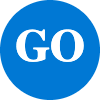 
HOLTHOUSE Cody * ODA   41:50
And Aztec?
No, it's been a busy time.
I appreciate that Jim.
Are people doing a pretty good job at relaying outreach events to you?
And we're recording that kind of metric or would you like people to be better about that?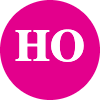 
GERSBACH Jim * ODF   42:03
Well, I know there was a little bit I had.
Everything from Alex and I haven't yet got any, but I'm not sure if that's just because people aren't doing outreach currently or if they are.
I know.
Uh, I haven't gotten any from the new person, but it maybe he's just getting up to speed on that.
But we are still tracking that and if you do any public speaking, whether it's on zoom or in person, that's of an education outreach, you know flavor, we definitely want to record that including like first pest detector classes.
Those would count.
So just I just need a short email and emails.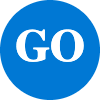 
HOLTHOUSE Cody * ODA   42:40
That's form for that an email, OK.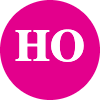 
GERSBACH Jim * ODF   42:44
Great.
It takes me about 30 seconds to read the email and pop it into the spreadsheet and it's a running tally, so we'll have it searchable then by the end of the year.
Or if people want to do it by quarter or however we can, the idea is if they're keeping me up to date, then I can keep you up to date on how many.
So far I haven't had anything for from June.
I don't think other than or anything from later June and nothing from this month.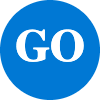 
HOLTHOUSE Cody * ODA   43:10
OK.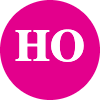 
CANTU-SCHOMUS Andrea * ODA   43:11
Cody, did you wanna mention APOP's?
Think out loud.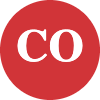 
HOLTHOUSE Cody * ODA   43:16
Yeah, sure, sure.
I can.
I can toot the horn there.
I I was really lucky to get to jump on OPB.
Think out Loud segment yesterday where I shared mostly just generic content on EAB, but then they talked a little bit about the quarantine and the biocontrol releases.
So yeah, that was that was really fun.
And I was lucky to be able to get to go in there and person and get to meet them, find out that their whole parking lot is all ash.
Uh, I did?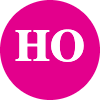 
GERSBACH Jim * ODF   43:44
Did you tell him that?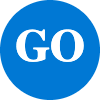 
HOLTHOUSE Cody * ODA   43:46
Yeah, I told him on the on the thing that's recorded.
So that you can go find that the recordings on their website.
So we got EAB out there.
They had interviewed and talked to some of our folks from ODF, and I think Christine BUHL and a few others last summer, and so they kind of loop back around and retouch base again.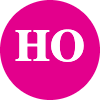 
Jimmy City of Hillsboro (Guest) joined the meeting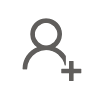 
HOLTHOUSE Cody * ODA   44:03
So they've done a really good job at sharing the story, so we're lucky to have them in our corner for sure.
Really good questions and they spent time researching what we've done already and ask good questions about how, how it's all going.
So yeah.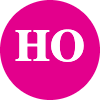 
GERSBACH Jim * ODF   44:20
Thank you very much for doing that and on such short notice and I think OPB is one, that we're the science of it.
I think they will continue to be a very good media source for us to get factual information out to the public about what's going on.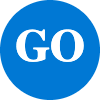 
HOLTHOUSE Cody * ODA   44:36
Yeah, yeah.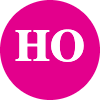 
CANTU-SCHOMUS Andrea * ODA   44:37
It's always nice to be and think out loud for something good.
Think out loud to for most media people tends to be something very scary, but good job Cody.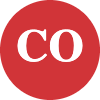 
GERSBACH Jim * ODF   44:42
It's the.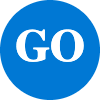 
CANTU-SCHOMUS Andrea * ODA   44:46
Also, Cody is planning on speaking to George Plavin of the Capital Press later today.
He wanted an update on EAB.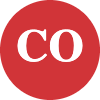 
HOLTHOUSE Cody * ODA   44:54
Yeah.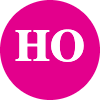 
GERSBACH Jim * ODF   44:55
Thanks Andrea.
And the and that capital press is also a very good at getting what's the, what's the more complete story rather than just the salacious parts of it.
So I think that's a great interview opportunity.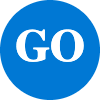 
HOLTHOUSE Cody * ODA   45:10
Cool.
Yeah.
Awesome.
Well, thank you, Jim and and the cons committee.
Evan, did you want to take a moment to share some of those materials?
I was very excited about the materials you presented to us on Friday.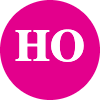 
ELDERBROCK Evan M * ODF   45:25
Yeah, sure, Jim.
Sort of got some of the summary in on what this local group is up to, but essentially I don't know, maybe 6-8 weeks ago this local response group formed to start to address specific questions that were coming in from various audiences across Washington County, Umm and as Rob through in the chat.
You know, this included clean water services to all, and so on.
Water Conservation District 12 and hills parks and rec.
Metro and then numerous with other cities throughout Washington County, including Portland, Hillsboro, several others.
Umm.
I was asked to join that group mostly just to listen in for a while, and then Brandy Saffle needed to step down from leadership and asked that I take on the sort of facilitation organization of that group.
Umm.
Which I'm fairly well positioned to do that both kind of having the state hat on and then being able to act as sort of a liaison between the local group and this task force and the real push right now from that group is to develop a local communication plan and to identify specific outreach materials going to specific audiences.
And so we started to think about it both sort of broadly as what audiences need, what outreach materials and then also thinking about, umm, a timeline of information where you know, right now in Washington County, they're either infested somewhat or pre infestation and there's a great.
Visual that Rob Emanuel shared with me from Minnesota?
That all just pop up here, that we're gonna you working from this is sort of a speaking about when to share what type of information.
I'm so essentially green is, you know, when you wanna be sharing specific information about what type of management tactics.
Uh.
And so they have it organized as not infested, generally infested, and heavily infested.
So sort of what types of information go out to whom, when, and and so we'll be sort of adapting this for our local purposes.
And the idea here too is that the materials that were drafting for the local group ideally can serve as templates for organizations and agencies outside of Washington County.
As EAB moves and just to respond to Cammie's comments on the chat, the goal right now we're organizing things into Google Drive.
I've talked to our graphic designer and she's going to be able to share a raw illustrator files so that you know the city or county or agency wants to adjust those templates to their specific needs.
That can be done, but this is gonna be sort of an ongoing effort for a while.
So be patient.
As the materials get rolled out, but we're working on it and I'll just share a couple other things.
One, we started to draft a sort of matrix that has the various audiences on this.
Uh.
Taxes and then the various outreach materials on the other axis to start to get a sense for what?
What types of outreach materials are going to be created and how they might need to be adjusted for different audience types?
And we have it sort of separated into residents and individuals, private companies, education, nonprofit organizations and then government agencies and districts.
And we've separated each of the outreach materials into two columns, one if it's used by them.
That's sort of, you know, as a somebody who might take the information and then pass it on to somebody else.
So for example, with the general FAQ sheet, a master gardener might interface with that FAQ to gain information, so that then when they go out and communicate with others, they have the information they need to communicate it, and then used for as sort of the the final audience that it's intended for.
Uh, so that's a work in progress.
We're still adding outreach materials to it and getting new information on what the priorities are and we've started to work on a few different outreach materials that were identified as priorities.
And I can just show a few of those drafts here just to give you all a sense.
But before I show that just in terms of workflow and how we were thinking of organizing this is that we're sort of starting at the local level and identifying what the questions are that are coming in.
Where are the audiences on that needs specific outreach materials myself, Jim and our graphic designer at ODF are working to kind of build drafts of those materials, bring them back to the local response group for feedback.
Umm, incorporating that feedback and then bringing it to the experts?
But the communication experts and the technical experts at the task force for review, incorporating that feedback and then bringing it back to the local group for a final viewing before sort of having clean final templates put onto the shared space.
That's the general workflow there, and so a couple of the draft materials that we got together this last week.
One thing that folks were really interested in is a decision tree.
For what to do if you have ash trees and and and the different options that you might have, this sort of came from a couple of precedents from Colorado and Minnesota.
This is like a really quick slap together draft.
It's not finalized in any way, but just to give you a sense for what that might look like.
Sort of.
Do you have ash?
Are they worth saving some questions to consider?
Most of these lead you to a few different options, which are, you know, work with a licensed pesticide applicator or work with a certified arborist depending on kind of what direction the decision tree takes you.
And we also started creating.
Some little business cards that the idea of these we saw a similar thing put out a notice too.
I think this is a puba, not a larva here, so we'll need to change that image.
But the idea here is that you know this can be a little outreach material that you can give out to a bunch of different types of audiences.
And we've got the several different backs as well that, you know, it could be adjusted depending on.
It's a rural landowner.
Maybe you have the stewardship Forester listed there, or if it's an urban.
Landowner, maybe you have the information for your specific city or the website landing page for that specific city.
And we also created a little brochure.
This might need to.
This is going to have to be shrunk down a bit to hopefully be the size of an actual brochure, and this right now reads more like a bit of a information three page information sheet, but just starting to to get the the gears rolling on outreach materials and hoping that they can serve the local group and then also serve as templates for everybody else across the state as as needed, but hopefully not needed for a little while.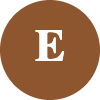 
HOLTHOUSE Cody * ODA   52:52
Thanks so much, Evan.
Those are really exciting documents and I think the group here is very, very excited to get them in hand and and use them to share with their their connections.
So yeah, keep us informed and let us know how we can be of help to reach out to these committees and use the experience they have that to help this cause.
That'd be great.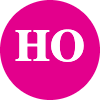 
ELDERBROCK Evan M * ODF   53:13
Appreciate it.
Yeah.
We're we're trying to navigate this sort of push to do things quickly and also need for consistency.
So hopefully we won't be asking too much on any individual, but we may come to you and looking for as quickly as in a sort of feedback can get turned around maybe a week or two kind of time frames because I know the local group is really eager to get information out to the various audiences.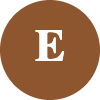 
HOLTHOUSE Cody * ODA   53:20
Yes.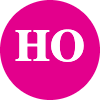 
ELDERBROCK Evan M * ODF   53:38
Yeah, but thanks for letting me share.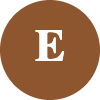 
GERSBACH Jim * ODF   53:39
And Cody wallet.
While that's a big time investment up front, I think it'll pay dividends as this spreads to other counties because we'll have all these templates available for Yam Hill County and Multnomah County, et cetera.
So I know Evans, but Internet ton of time on this and I know I have as well and it's it's all in the service of being able to then more smoothly handle the rollout in coming years so.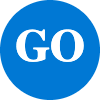 
Shaw, David joined the meeting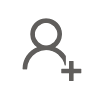 
HOLTHOUSE Cody * ODA   54:06
Yep, no, I think that that the very large peripheral community is waiting on the edge of their seat for this kind of material.
So I'm very excited.
I agree with you, Jim.
Like the future kind of peripheral areas will really benefit.
So thank you.
Thanks for the work there, Evan.
With that, I think we might merge into the training group.
Do we have Dan Stark here or anyone from the training subcommittee present that has anything to share?
I know what Evan is doing, kind of relates pretty directly and so the communications and Training Committee are very related that have anybody here from training wants to go.
I know where I know Dan was supposed to miss the first steering committee meeting that was Friday.
So he could very well be gone on the same trip.
Umm, so I apologize if we don't have anyone to represent that group.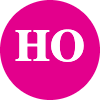 
ELDERBROCK Evan M * ODF   55:02
I can give a brief update up or go ahead.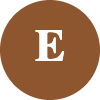 
ALTENHOFF Scott R * ODF   55:02
I can just go ahead.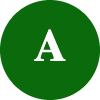 
ELDERBROCK Evan M * ODF   55:04
Scott uh, I can just give a brief report out of the training and outreach that I've been doing it.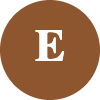 
ALTENHOFF Scott R * ODF   55:04
Evan, you're better suited, so please jump in.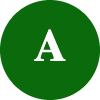 
ELDERBROCK Evan M * ODF   55:12
Jim, I seems to do separately, but I'm happy to fill you in on sort of the specific trainings or outreach that that I've done with cities.
But essentially over the last couple months, I've done outreach to the 126 cities across the state.
That all have areas that fall within the very high risk for EAB based on the map, from the readiness and response plan, and have gotten responses from 37 cities so far and done some sort of informational presentations about generally about EAB and about kind of the urban planning toolkit for EAB.
So you know the things from inventory to sort of cost analysis and yeah, preemptive versus responsive types of management.
So that's that's sort of where a lot of my other work has been centered recently and yeah, looking forward to continuing to check in with cities as as time goes on.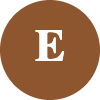 
HOLTHOUSE Cody * ODA   56:17
Man, well, I appreciate it, even if we're just gonna pass the hat around to you every time while the different update, they'll be just you.
I you've been very busy.
What?
What was the audience there like?
Are you working with?
You know, public works folks city.
You know what?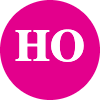 
ELDERBROCK Evan M * ODF   56:32
I yeah.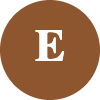 
HOLTHOUSE Cody * ODA   56:32
The audience.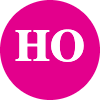 
ELDERBROCK Evan M * ODF   56:34
I basically went to.
The League of Oregon Cities page and pulled out every mayor, every public works director, every parks and Rec director, every planning director, and then any sort of buddy that I thought might interface with trees and sent it off to all of them.
And then many of them forwarded it on to some other people.
And so that's sort of been the the method so far.
And in addition to the sort of outreach pulse to have a survey that attached to, I'll be happy to share out those that information when I have it more well consolidated to see kind of what cities across the state currently have and what they're looking for in terms of training and information.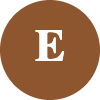 
HOLTHOUSE Cody * ODA   57:18
That'd be great.
That was one thing that came out of the conference that ODF and force service and others hosted back there in June 1st.
Was I really appreciated getting here from Eugene and other cities on what they were doing and and then inventorying and being ready.
So I'm glad you're doing that at a statewide level now.
That's wonderful. Great.
Anything else there on the training committee before we jump to the next group?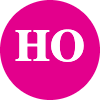 
Shaw, David   57:49
Yeah, I could.
I could just briefly say, and forestry and natural resources extension, we lost UM we lost Alex Gorman as you know, and we currently don't have any central Willamette Valley forester either.
So we're hoping to get those, but we do have a project within the Extension Service where we're gonna be doing train the trainer.
Training within the extension group, we'll probably be that probably because of some, you know, Alex leaving and some other stuff that's probably not gonna happen until the fall.
But we're gonna start going around to our extension locations and training both forestry and natural resources extension folks, but also other extension people, Master Gardeners, that are interested in that topic.
And so we'll be.
And then hopefully those people will then become the trainers that will then train other people to and other volunteers to identify emerald ash borer and and or and ash trees in general.
But anyway, just wanted to mention that.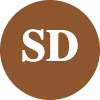 
HOLTHOUSE Cody * ODA   59:01
So these would be volunteers, Dave.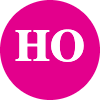 
Shaw, David   59:04
Well, with the the the extension people that we train usually work with volunteers like Master Gardeners or master woodland managers.
And then so the the people we trained will then train the master woodland managers and the Master Gardeners and the other people.
So it's kind of like a, you know, an expanding network just to get everybody to be able to recognize what he EAB is, how to identify it, what all the look alikes are in those kind of things.
So we hope that'll that'll help within the extension programs outreach.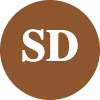 
HOLTHOUSE Cody * ODA   59:44
Excellent.
Thanks for that.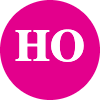 
Dan Riordan Forest Grove (Guest) left the meeting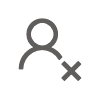 
HOLTHOUSE Cody * ODA   59:51
All right.
Well, thank you for all the updates on the training end.
We'll move now to the wood waste Utilization Subcommittee and I think that's you, Wyatt.
And if Scott, you're here too, probably can represent as well.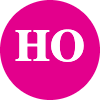 
ALTENHOFF Scott R * ODF   1:00:04
Yeah, given how much why it has on his plate in other realms, I've offered to take on the leadership role for the Wood Waste Subcommittee and happy to do that.
It's been wood utilization has been a passion for at least five to 10 years now and I'm happy to free wide up to do some of his work.
He'll still be playing an essential role, but I can handle some of the facilitation at this point.
I just wanna express my profound gratitude for what I've heard today and all the amazing work I'm so proud to get to take part and learn.
Be part of this team.
We are.
I know it can often seem as though things are moving slowly, but uh, I am just so impressed with everyone's efforts on all fronts and just honored to be a part of that.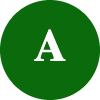 
Laura Trunk left the meeting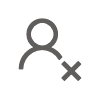 
ALTENHOFF Scott R * ODF   1:00:58
So it's worth expressing that I'll try and keep I things short with regard to wood utilization.
If you're on that subcommittee, I have been letting things settle a bit.
Tyler Roth, who has been working as an EAB support specialist, has been doing a lot of outreach in Washington County to arborists, to the arborist community and to the wood waste or the green waste processors and making some amazing connections.
It's astounding to me how, despite having had we've been dealing with emerald ash borer for a year here in Oregon and well over a decade at the national level.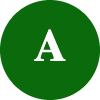 
HOLTHOUSE Cody * ODA   1:01:35
2 excuse me.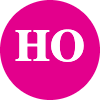 
ALTENHOFF Scott R * ODF   1:01:43
But there are still key people who are not up to speed on what EAB is and the threat it poses.
So each interaction is ever so essential, and we're slowly but surely building that network along the lines of what Dave Shaw just mentioned.
Umm, with the advent of Inflation Reduction Act or IRA funding on the horizon, our team is really committed to.
Uh, breaking down the barriers or the silos that separate OSU extension and other academic institutions and other agencies, and really bolstering a strong state and regional network of practitioners.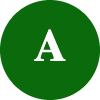 
Zobrist, Kevin W left the meeting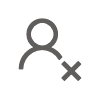 
ALTENHOFF Scott R * ODF   1:02:27
And I know that is going to pay dividends, so really excited to figure out. Uh pint.
Kind of in the same way that Evan and the communications folks have been really.
Uh, analyzing roles, responsibilities or key players and key processes, and and documenting that.
We're hoping to map our.
Network and really get strategic and I know it's gonna pay off on the topic of wood waste and utilization beyond.
I'll be sending out a meeting invite or a reoccurring invite this week to folks on that subcommittee as you most folks likely know, one of the reoccurring questions or constant topics of discussion for folks is what do we do with infected material and how do we make sure that it's being contained and not spreading.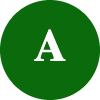 
Laura Trunk joined the meeting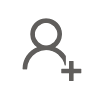 
ALTENHOFF Scott R * ODF   1:03:26
So we understand how important this topic is going to be, not just for firewood, but other types of waste.
We have the possibility to turn these waste products into usable materials or revenue generating items, whether that's milled wood or biochar.
The implications for fuels reduction and carbon sequestration and economic development and workforce development are so abundant, really excited to make progress.
I'm so delighted to hear that we aren't seeing widespread dispersal of EAB or uh extensive tree mortality yet, but we know it's coming.
So now is the time to to make inroads in this realm.
Uh, as Jim mentioned, we've ordered stickers for the don't move firewood campaign and messaging is gonna be so essential.
So I just wanna give a shout out to those folks who are visionary enough to know that wherever we can make these connections for people in the form of stickers or Wyatt rightly identified that hunters are likely a likely vector when they're hunting and likely to build fires.
So he we've been, we've had an ongoing ad in the ODF and W Hunting regulations pamphlet.
And so I'd encourage anyone else, if you can identify opportunities that with a little proactive messaging, we could help inform people and.
Umm make sure that everyone knows what the the best practices are.
That would be great.
And then I'm so excited to hear that ODA has received the the Burn boss.
I think that's gonna be the next major development on the topic of sanitation and wood utilization, or rather biomass utilization.
I think with some of the state measures that just passed related to climate action and removing barriers to Eric Curtain incinerator use, I think we're going to see some major progress.
So excited to be part of the team.
I'm sure I'm leaving out a bazillion items.
If anyone has any anything to add, please chime in now, but thank you again for everyone's effort.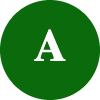 
Shaw, David   1:06:05
Yeah, I was just wondering, Scott, if the I've been getting questions from land owners about whether it's gonna be possible to log ash in wetlands, is it, is that illegal?
Is it legal to gonna be legally going to these wetlands and log uh, you know, in preparation? Yeah.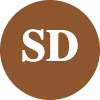 
ALTENHOFF Scott R * ODF   1:06:25
That that will, that will of course require an alternate practices.
Umm assessment why it use?
It looked like you were gonna jump in.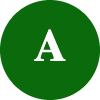 
WILLIAMS Wyatt * ODF   1:06:36
Well, not necessarily.
Uh plan for alternate practices if it is OK according to FDA rules and the new private forest accord rules?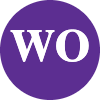 
ALTENHOFF Scott R * ODF   1:06:43
Yeah.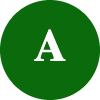 
WILLIAMS Wyatt * ODF   1:06:45
This, uh, some riparian areas can be they have different requirements for different riparian areas.
So the the bottom line is the land owner will have to follow the NFPA guidelines for riparian areas, and there is a special exclusion for forest pests, but we have not exercised that option yet.
There's only been two to my knowledge, two interested parties and about logging ash, and one of them is complete already near Gaston as the operation that is complete and ODF is helping out.
We're monitoring that for we're monitoring the slash for any normal dashboards, but yeah, to answer the question quickly.
The land owners have to follow the FDA as well as ODA's quarantine regulations in regards to logging.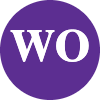 
Shaw, David   1:07:36
OK.
So they would they would.
So should we recommend they contact their stewardship Forester then?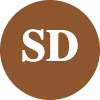 
WILLIAMS Wyatt * ODF   1:07:42
Yes, if they have questions about logging, ash the resources and I'll post it here in the chat.
Find a forester.
So there we ODF has about 50 storage of foresters and a handful of other small woodland foresters for technical assistance for the Private Force Act.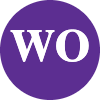 
Shaw, David   1:07:58
OK.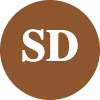 
WILLIAMS Wyatt * ODF   1:08:02
And so, yeah, I'll I'll put that link in here.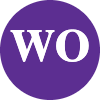 
Shaw, David   1:08:02
OK, great.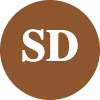 
WILLIAMS Wyatt * ODF   1:08:04
And so you can refer to people to their ODF storage Chip, Forrester.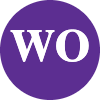 
Shaw, David   1:08:08
OK, great.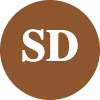 
HOLTHOUSE Cody * ODA   1:08:16
Thanks so much for those updates.
That's that's a lot of good information and I definitely want to echo those those comments of gratitude.
Scott is a huge amount of work being done on all these different subcommittees.
Has anybody gotten any of this?
Is just coming from my own curiosity.
Any issues with the the quarantine that's gone on this summer and any questions or issues that we wanna address on the quarantine side of things?
And the related compliance agreements or anything like that?
Well, well, I do wanna give a few moments for Dave Shaw to talk about research.
So if anyone has a question on that, get in touch with me directly.
Dave, if you have a moment, you know, any thoughts on research that you wanna share?
I apologize for cramming you into 5 minutes here, but would love to hear from you too.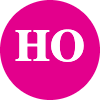 
Shaw, David   1:09:08
OK.
Yeah, well, the research subcommittee hasn't been meeting regularly at all.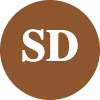 
Judelman, Belinda left the meeting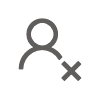 
Shaw, David   1:09:14
So we do plan to, I hope to have a meeting within the next month for sure.
There's a lot going on, probably the in terms of plot networks that are going in.
There seems to be a few different topics going on.
The Oregon Department of Forestry, of course.
Hazel, they mentioned is putting in plot network that can be used for before and after the Rob Slezak is putting in some plots from US Forest Service Pacific Northwest research station and those are his focus is more on hydrology, but there will be plots, veg plots associated with that.
The Institute for Applied Ecology has been working with Bureau of Land Management.
I'm not sure exactly where that project is now, but they will be.
I believe installing a plot network also and then Karen Ripley has and and the US Forcers forced out protection has been working with OU extension and we'll be putting in some plots focused on small woodland owners and we're trying.
We'll be coordinating with Hazel on our plots, and then there's a a couple of theses that are have are emerged.
Katie Hill's gonna be working on doing a masters thesis on fungi.
So sheated with EAB in Oregon in the Oregon outbreak area, and then Chloe Hall is working with Ron Reuters on restoration and they're she's developing restoration plans for some forests around Corvallis here for post EAB.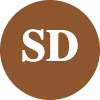 
Chen, Alyssa - FS, OR left the meeting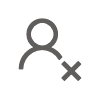 
Shaw, David   1:10:54
And so the restoration community is getting involved in that.
Let's see.
I think think that's about it.
Ohh, the of course ODA is doing a lot of of fundamental research on all the aspects of EAB biology and the and everything they're doing is also really important.
But they recently were interested in E DNA and whether E DNA might be an approach for monitoring managing emerald dashboard.
So that's been some a new thing that they're probably gonna be pursuing or discussing with the research group.
So I think that's about the highlights, Jim, that all in there.
So a lot of stuff going on, there's a lot of overlap with monitoring and there's a big interest in before and what's gonna happen after, you know, in terms of EAB and in the ecology of ash and ash forest.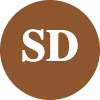 
HOLTHOUSE Cody * ODA   1:11:58
Right.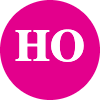 
Shaw, David   1:11:58
So.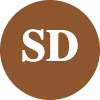 
HOLTHOUSE Cody * ODA   1:11:58
And I appreciate that brought up to their Dave and hopefully we do a good job at Cindy representatives from our committees with ideas to you and hopefully you never sit there asking yourself, do we have enough questions to ask?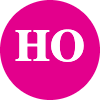 
Shaw, David   1:12:08
Yeah.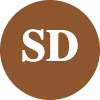 
Laura Trunk left the meeting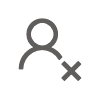 
Shaw, David   1:12:10
Oh, I did want to mention one other group.
My Conroy had toilet and is, you know, has been really leading the focus on post EAB management and what species should be used and how we're really gonna move forward on that.
And he's written are really nice article that came out in tree line, the Bonneville Environmental Foundations, newsletters.
Anybody seen that?
I can if I can find it fast.
I'll try to post it before everybody goes, but uh, Mike did a really nice job of outlining the overall, you know, needs around a post EAB and management and and there's a lot of sort of embedded research questions in there.
So I'll try to find that real quick and post it unless Mike is actually online and has it.
But I'm gonna get it real quick.
Ohh there it is.
Somebody did.
Somebody.
Is that it?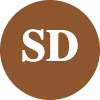 
HOLTHOUSE Cody * ODA   1:13:10
Yeah, Randy.
Lauren shared it.
Thank you, Randy. Awesome.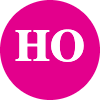 
Shaw, David   1:13:13
Great.
Yeah, it's a really nice issue on disturbance, but Mike has a great article in there.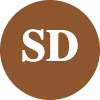 
Baker, Stephen - FS, OR left the meeting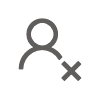 
BACHELLER Noel * OPRD left the meeting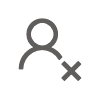 
HOLTHOUSE Cody * ODA   1:13:19
Awesome.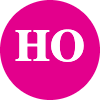 
Shaw, David   1:13:19
OK.
Well, thank you.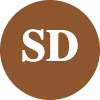 
HOLTHOUSE Cody * ODA   1:13:21
Yeah.
And again, sorry for pushing you into that small time period there, but I appreciate all the work there.
Do do get back to us with some feedback from your committee there, Dave, in the next month, hopefully we can hear on any other things that you're working on.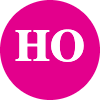 
RAGOZZINO Max * ODA left the meeting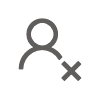 
HOLTHOUSE Cody * ODA   1:13:36
I know there's so much going on in your world, but would love to continue seeing some progress being made there.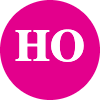 
Robert Emanuel left the meeting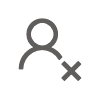 
RAGOZZINO Max * ODA joined the meeting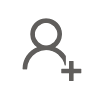 
HOLTHOUSE Cody * ODA   1:13:42
So thanks for your work and yeah, any other generic questions before we hit the end button here.
I know we're hitting the hour mark.
It's a lot to pack into this hour.
I think we've gotten pretty good at it.
I I looked back at, you know, six months ago, we we just could barely fit into two hours and now we're we're getting pretty good and organized.
So thanks for your structure, a lot of you are really doing a great job and your committees to make that happen.
So keep up the good work and continue to tap into the communications group on how you can share that work, Jim.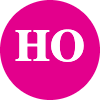 
GERSBACH Jim * ODF   1:14:20
Yeah.
Just one last question.
That's come up.
The quarantine is about firewood.
I think people are clear that it's don't move out of the Washington County, the Ashwood, but the question was whether that's every piece of wood, every stick of fire wood, whether it's from an oak or a pine or anything.
So that's come up a couple of times.
So was it just ashed material or is it any tree in Washington County?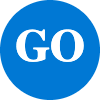 
Tom Kaye, he/him, IAE left the meeting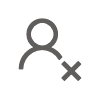 
ALTENHOFF Scott R * ODF left the meeting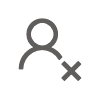 
HOLTHOUSE Cody * ODA   1:14:47
Yeah.
So the quarantine itself actually covers ash, and I think a few of our articles in the beginning did mention hardwood in there as a firewood and it kind of was tangential to some of our other rules.
But I think the actual OAR rule that backs up the quarantine specifically just mentions ash and white fringe tree at this time, and why?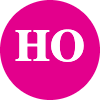 
GERSBACH Jim * ODF   1:15:09
OK.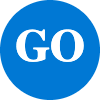 
HOLTHOUSE Cody * ODA   1:15:10
I'll let you clarify, but I I I know two, we've have been discouraging hardwood movement as well just in general because people have a hard time discerning their firewood. Umm.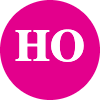 
WILLIAMS Wyatt * ODF   1:15:20
That would, yeah.
Do you have the language of the OAR or the quarantine?
So we could look at that.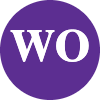 
HOLTHOUSE Cody * ODA   1:15:27
Yeah.
Yeah.
And we can let the rest of the group go.
But if you're interested in sticking around, we can look really quick.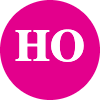 
WILLIAMS Wyatt * ODF   1:15:32
Or if you could post it in the chat too so it can refer back to it.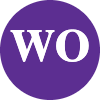 
Jeffery Johnson left the meeting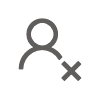 
WILLIAMS Wyatt * ODF   1:15:36
Yeah, the if you could put the current regulations from ODA on the warranty and in the OAR form, that would be cool.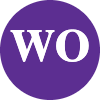 
HOLTHOUSE Cody * ODA   1:15:41
Yeah.
Yeah.
Yeah, I can do that.
And I think again, it's gonna just mention the ashwood and white fringe tree so.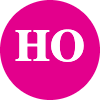 
WILLIAMS Wyatt * ODF   1:15:50
But.
Because it does get into the nitty gritty.
Like what?
You know the types of ash material, seeds sions you know root stock and there's some nitty gritty in there that would be good to just kind of look at.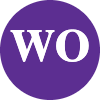 
OXFORD Brittany N * ODF left the meeting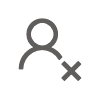 
HOLTHOUSE Cody * ODA   1:16:04
Yeah, I think to answer your question though, Jim, I don't think we can tell people that oak hardwood or, you know, Oakwood out of their backyard can't move.
I that's it's up to them and whatever fire would restrictions there are in place, I think we can discourage that but I don't think the quarantine itself gets at oak or any other species besides white fringe and ash.
So it's a it's a little bit of a Gray area, cause again, who's really that well versed and identifying their 12 inch pieces of wood in their backyard, not a lot of us, so.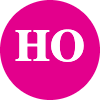 
GERSBACH Jim * ODF   1:16:31
OK.
Well, just.
Right.
Exactly.
Exactly.
Well, I think it really depends on whether the person's trying to just get a legal MI.
Absolutely prohibited.
Or is it educational about?
Is it a wise idea to be moving firewood long distances anyway?
We didn't.
That's in general not a great idea, but it's not illegal, right?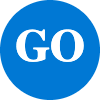 
HOLTHOUSE Cody * ODA   1:17:01
Yeah, I think you know most of our web presence has a lot of don't move firewood messaging around it.
So if a person leaves one of our, you know, announcements about the rule itself and doesn't have that sentiment, we're not doing our job.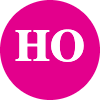 
Robert Emanuel left the meeting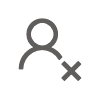 
Randy Lawrence left the meeting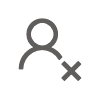 
HOLTHOUSE Cody * ODA   1:17:15
You know, I think we have done a pretty decent job at kind of marrying those two together.
But yeah, if someone goes on to the Secretary of State's website and looks, that's where I think we're talking and that's where there's that discernment.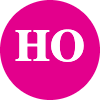 
GERSBACH Jim * ODF   1:17:29
And umm, thank you.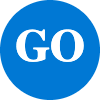 
HOLTHOUSE Cody * ODA   1:17:29
So yeah.
All right.
I'll let everybody go.
Have a good rest of your day and thanks again for a a good task force meeting.
We'll catch you at the next one.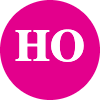 
Katie Hill left the meeting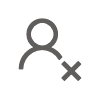 
Kammy Kern-Korot left the meeting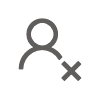 
Rob Hamrick left the meeting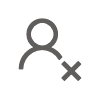 
King, Mariel - FS, OR left the meeting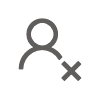 
Jennifer Mongolo left the meeting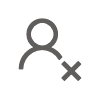 
Tyler Pedersen left the meeting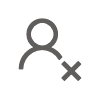 
GERSBACH Jim * ODF left the meeting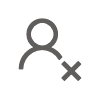 
Shaw, David left the meeting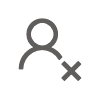 
WILLIAMS Wyatt * ODF left the meeting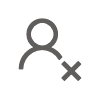 
Drew Donahue (Guest) left the meeting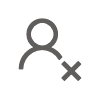 
Steve Heldt left the meeting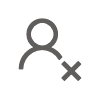 
Kenyon, Eleanor - FPAC-NRCS, OR left the meeting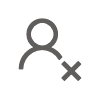 
DANIELS Hazel A * ODF left the meeting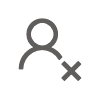 
HOLTHOUSE Cody * ODA left the meeting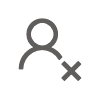 
METTLER Daniel * ODA left the meeting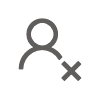 
RAGOZZINO Max * ODA left the meeting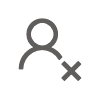 
Eby, Anna - FPAC-NRCS, OR left the meeting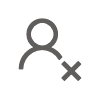 
Aleshire, Dannelle - FPAC-NRCS, OR left the meeting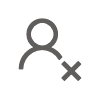 
ELDERBROCK Evan M * ODF left the meeting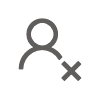 
BOATNER Rick J * ODFW left the meeting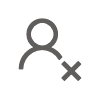 
MILLS Matthew * ODA left the meeting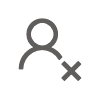 
Steiner, Brandon - FPAC-NRCS, OR left the meeting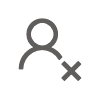 
VALENTE Thomas * ODA left the meeting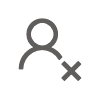 
Jimmy City of Hillsboro (Guest) left the meeting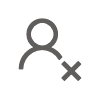 
Don Gunther left the meeting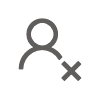 
Davis, Mariah M - APHIS left the meeting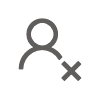 
Ben Erickson left the meeting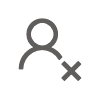 
ROTH Tyler B * ODF left the meeting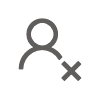 
CANTU-SCHOMUS Andrea * ODA left the meeting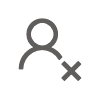 
Robyn Draheim stopped transcription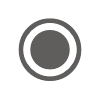 